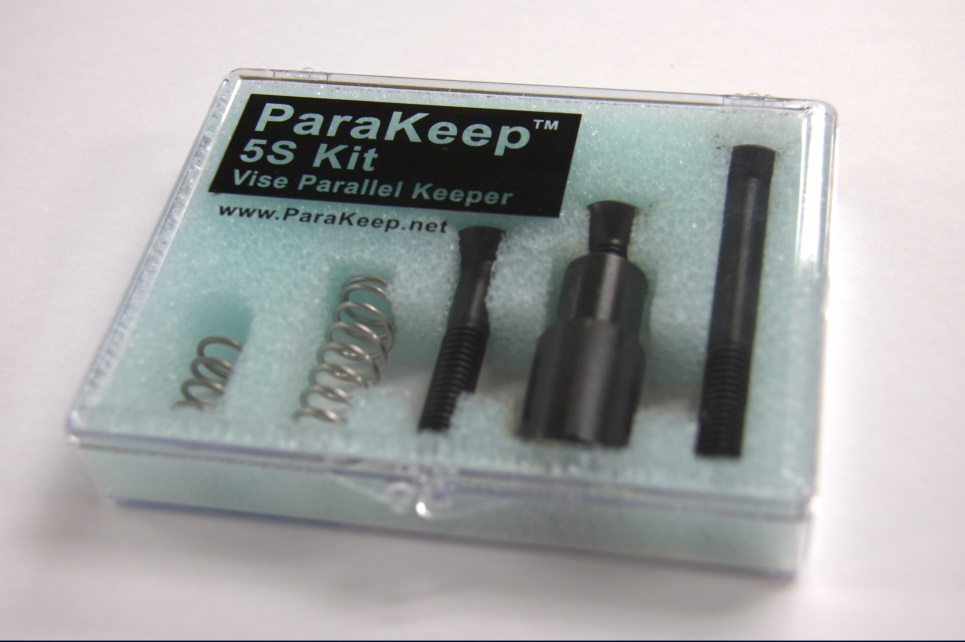 ParaKeep Time Study5S Kit will pay for itself in 4 weeks and then lead to $468.00 per year per vise.  A shop with 10 vises will have $4680.00 in bottom line savings per year.  With ParaKeep2